Follow the Leave No Trace Seven Principles at the Manitou Incline!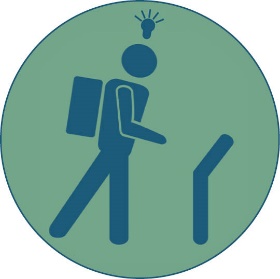 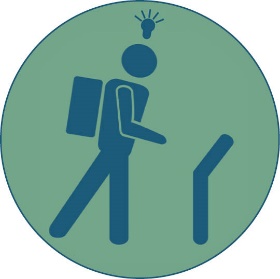 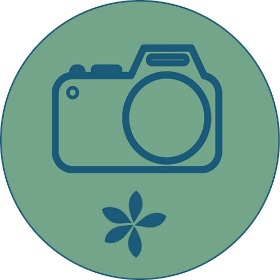 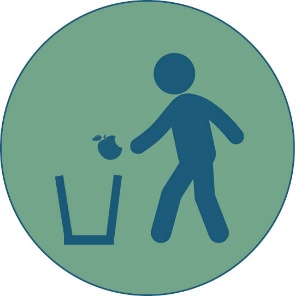 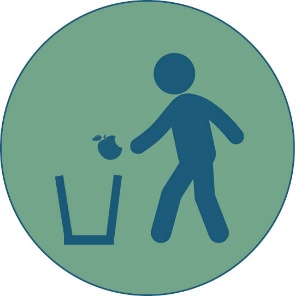 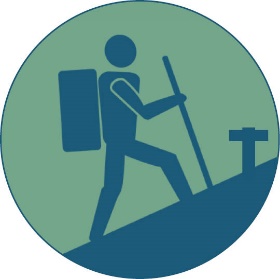 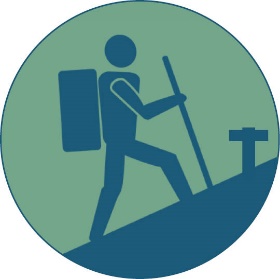 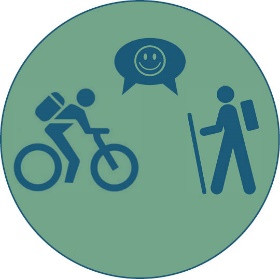 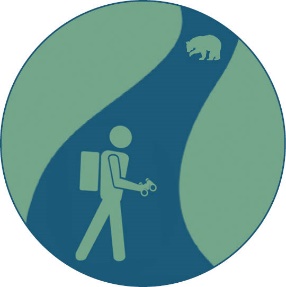 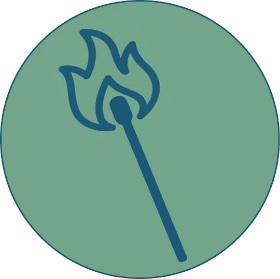 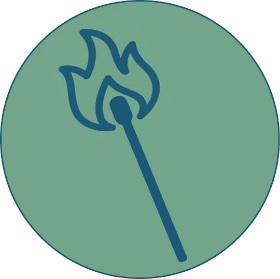 